HOLLY HIGH SCHOOL
GIRLS VARSITY BASKETBALLHolly High School Girls Varsity Basketball beat Owosso High School 56-31Tuesday, December 11, 2018
7:00 PM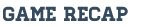 Holly defeated Owosso 56-31 in league action. Holly jumped out to a 36-17 lead at the half. Holly was lead by Rebecca Fugate's 30 points, 4 rebounds, and 5 steals. Payton Price had 7 points, 6 rebounds, 5 steal and 3 assists. Hunter Weeder had 6 points, and 10 rebounds. In the first half Rebecca Fugate became the 4th player in Holly Girls Basketball history to score over a 1,000 point.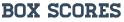 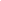 